РЕШЕНИЕРассмотрев информацию Главы администрации Петропавловск-Камчатского городского округа Алексеева А.В. о мерах, принимаемых администрацией Петропавловск-Камчатского городского округа по развитию малого и среднего предпринимательства на территории Петропавловск-Камчатского городского округа, Городская Дума Петропавловск-Камчатского городского округаРЕШИЛА:Информацию о мерах, принимаемых администрацией Петропавловск-Камчатского городского округа по развитию малого и среднего предпринимательства на территории Петропавловск-Камчатского городского округа принять к сведению. Рекомендовать администрации Петропавловск-Камчатского городского округа:внести изменения в муниципальную программу «Создание условий                       для развития субъектов малого и среднего предпринимательства                                              и внешнеэкономической деятельности Петропавловск-Камчатского городского округа», утвержденную постановлением администрации Петропавловск-Камчатского городского округа от 01.11.2013 № 3185, в части разработки стратегии развития малого и среднего предпринимательства в Петропавловск-Камчатском городском округе с определением корректных целевых показателей эффективности реализации указанной муниципальной программы;организовать широкое освещение в средствах массовой информации работы над проектом схемы размещения нестационарных торговых объектов на территории Петропавловск-Камчатского городского округа с целью привлечения общественности к его обсуждению;рассмотреть вопрос о создании коллегиального межведомственного органа из числа депутатов Городской Думы Петропавловск-Камчатского городского округа, представителей администрации Петропавловск-Камчатского городского округа, представителей субъектов малого и среднего предпринимательства                         и их общественных объединений для решения вопросов о возможности заключения договоров об обеспечении жителей городского округа услугами торговли, общественного питания, бытового обслуживания, аренды земельных участков, предоставления земельных участков для целей, не связанных со строительством.На очередной сессии Городской Думы Петропавловск-Камчатского городского округа заслушать Главу администрации Петропавловск-Камчатского городского округа о результатах ревизии действующих правовых актов, регулирующих отношения в сфере развития малого и среднего предпринимательства, о статистике отказов (в том числе неправомерных) субъектам малого и среднего предпринимательства в продлении договоров, указанных                        в подпункте 3 пункта 2 настоящего решения, о результатах осуществления мер, принимаемых администрацией Петропавловск-Камчатского городского округа                    по развитию малого и среднего предпринимательства, перспективах дальнейшего развития малого и среднего предпринимательства на территории Петропавловск-Камчатского городского округа.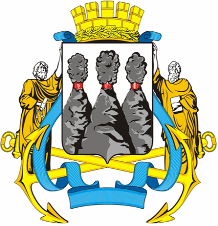 ГОРОДСКАЯ ДУМАПЕТРОПАВЛОВСК-КАМЧАТСКОГО ГОРОДСКОГО ОКРУГАот 23.04.2014 № 452-р14-я сессияг.Петропавловск-КамчатскийО мерах, принимаемых администрацией Петропавловск-Камчатского городского округа по развитию малого и среднего предпринимательства на территории Петропавловск-Камчатского городского округаГлава Петропавловск-Камчатского городского округа, исполняющий полномочия председателя Городской Думы  К.Г. Слыщенко